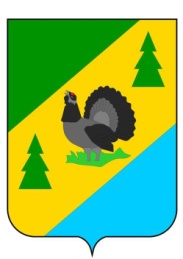 РОССИЙСКАЯ ФЕДЕРАЦИЯИРКУТСКАЯ ОБЛАСТЬАЛЗАМАЙСКОЕ МУНИЦИПАЛЬНОЕ ОБРАЗОВАНИЕАДМИНИСТРАЦИЯПОСТАНОВЛЕНИЕ № 115г. Алзамайот 21 сентября 2020 г.     В целях предупреждения распространения коронавирусной инфекции на территории Алзамайского муниципального образования, руководствуясь Указом Губернатора Иркутской области № 59-уг от 18.03.2020 г. «О введении режима функционирования повышенной готовности для территориальной подсистемы Иркутской области единой государственной системы предупреждения и ликвидации чрезвычайной ситуации», протоколом заседания санитарно-противоэпидемической комиссии при Правительстве Иркутской области по вопросу «Об организации дополнительных мероприятий, направленных на недопущение распространения новой коронавирусной инфекции в Иркутской области» от 18 сентября 2020 г. № 06-40-898/20, администрация Алзамайского муниципального образования	ПОСТАНОВЛЯЕТ:МКУК ДК «Сибиряк» и МКУК «БИЦ» перенести запланированные к проведению на территории Алзамайского муниципального образования театрально-зрелищные, культурно-просветительские, зрелищно-развлекательные, спортивные и другие массовые мероприятия на срок до ликвидации угрозы распространения новой коронавирусной инфекции (COVID-19).	2. Допускается очное посещение кружков, коллективов, секций, с обеспечением социальной дистанции между участниками (не менее 1,5 м.), предельным количеством участников в группе (до 10 человек), с учетом санитарно-эпидемиологических требований к устройству, содержанию и организации работы в организациях культуры.	3. Отменить постановление администрации Алзамайского муниципального образования № 40 от 27.03.2020 г. «О мерах по предупреждению распространения коронавирусной инфекции».	4. Настоящее постановление разместить на официальном сайте администрации Алзамайского муниципального образования: www.alzamai.ru.Глава Алзамайского муниципального образования                                                                                  А.В. Лебедев                                                                                                                                                                                                                                                                                                                                                                                                                                                                                                                                                                                                                                                                                                                 О мерах по предупреждению распространения коронавирусной инфекции на территории Алзамайского муниципального образования